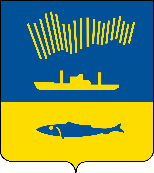 АДМИНИСТРАЦИЯ ГОРОДА МУРМАНСКАПОСТАНОВЛЕНИЕ18.12.2023                                                                                                       № 4405О создании рабочей группы по инвентаризации нестационарных торговых объектов на территории муниципального образования город МурманскВ соответствии с Федеральными законами от 06.10.2003 № 131-ФЗ                 «Об общих принципах организации местного самоуправления в Российской Федерации», от 28.12.2009 № 381-ФЗ «Об основах государственного регулирования торговой деятельности в Российской Федерации», постановлением Правительства Российской Федерации от 29.09.2010 № 772 
«Об утверждении Правил включения нестационарных торговых объектов, расположенных на земельных участках, в зданиях, строениях и сооружениях, находящихся в государственной собственности, в схему размещения нестационарных торговых объектов», Уставом муниципального образования городской округ город-герой Мурманск, в целях актуализации мест размещения нестационарных торговых объектов на территории муниципального образования город Мурманск п о с т а н о в л я ю:1. Создать рабочую группу по инвентаризации нестационарных торговых объектов на территории муниципального образования город Мурманск (далее – Рабочая группа) и утвердить ее состав согласно приложению № 1 к настоящему постановлению.2. Рабочей группе поручить в срок до 01.03.2024:- организовать и провести осмотр нестационарных торговых объектов на территории муниципального образования город Мурманск;- собрать информацию о нестационарных торговых объектах на территории муниципального образования город Мурманск по форме согласно приложению № 2 к настоящему постановлению;- выработать предложения по урегулированию вопросов размещения нестационарных торговых объектов на территории муниципального образования город Мурманск.3. Отделу информационно-технического обеспечения и защиты информации администрации города Мурманска (Кузьмин А.Н.) разместить настоящее постановление с приложениями на официальном сайте администрации города Мурманска в сети Интернет.4. Контроль за выполнением настоящего постановления возложить
на заместителя главы администрации города Мурманска Синякаева Р.Р.Глава администрации города Мурманска                                                                               Ю.В. СердечкинПриложение № 1к постановлению администрациигорода Мурманскаот 18.12.2023 № 4405Составрабочей группы по инвентаризации нестационарных торговых объектов 
на территории муниципального образования город Мурманск	Определить, что при невозможности участия в работе членов рабочей группы производится замена:____________________________Итоговая инвентаризационная ведомость нестационарных торговых объектов на территории муниципального образования город МурманскЧлены рабочей группы (подписи)Секретарь рабочей группы (подпись)_____________________________СинякаевРуфатРавильевич- заместитель главы администрации города Мурманска- председатель рабочей группыВарич Андрей Сергеевич- председатель комитета по экономическому развитию администрации города Мурманска- заместитель председателя рабочей группыАстанина Людмила Александровна- главный специалист отдела потребительского рынка комитета по экономическому развитию администрации города Мурманска- секретарь рабочей группыЧлены рабочей группыЧлены рабочей группыКузнецов Игорь Леонардович- главный специалист отдела по взаимодействию со структурами жилищно-коммунального комплекса и благоустройству управления Ленинского административного округа города МурманскаМотылева Альбина Андреевна- главный специалист отдела по взаимодействию со структурами жилищно-коммунального комплекса и благоустройству управления Октябрьского административного округа города МурманскаНерубащенко Никита Юрьевич- заместитель председателя комитета по развитию городского хозяйства администрации города Мурманска ШаппоИрина Римзаевна- ведущий специалист отдела по взаимодействию со структурами жилищно-коммунального комплекса и благоустройству управления Первомайского административного округа города МурманскаШефер Светлана Леонидовна- начальник отдела по земельным ресурсам комитета имущественных отношений города МурманскаАстаниной Людмилы Александровны- Здвижковой Еленой Владимировной- начальником отдела потребительского рынка комитета по экономическому развитию администрации города МурманскаВарича АндреяСергеевича- ЕрасовойВероникойВикторовной- заместителем председателя комитета                   по экономическому развитию администрации города МурманскаКузнецова Игоря Леонардовича- Шумковым Александром Владимировичем- ведущим специалистом отдела                      по взаимодействию со структурами жилищно-коммунального комплекса и благоустройству управления Ленинского административного округа города Мурманска Мотылевой Альбины Андреевны- Артемьевой Ириной Владимировной- ведущим специалистом отдела                      по взаимодействию со структурами жилищно-коммунального комплекса                 и благоустройству управления Октябрьского административного округа города МурманскаНерубащенко Никиты Юрьевича- Вечеркиной Светланой Зифридовной- начальником отдела технадзора за содержанием объектов благоустройства комитета по развитию городского хозяйства администрации города Мурманска Шаппо Ирины Римзаевны- Русаковой Алиной Викторовной- заместителем начальника отдела                   по взаимодействию со структурами жилищно-коммунального комплекса                и благоустройству управления Первомайского административного округа города МурманскаШефер Светланы Леонидовны- Шаповаловой Юлией Владимировной- заместителем начальника отдела                       по земельным ресурсам комитета имущественных отношений города МурманскаПриложение № 2к постановлению администрациигорода Мурманскаот _____________ № ______УтверждаюПредседатель рабочей группы_________________/__________(подпись)                            (ФИО)«___»__________ 20____ г.№п/пАдрес месторасположенияНТОТип НТОСпециализацияПлощадькв.мПравообладатель НТОПравовое основание размещения НТОРаспоряжение округа о вводе в эксплуатациюСвидетельство о регистрации недвижимости
 в ЕГРНСрок действия и данные договора аренды / субаренды земельного участка  Внешний вид НТОПрименение1234567891011121